Szanowni Rodzice!Prosimy o dokładne czytanie wniosków i prawidłowe ich wypełnianie. W razie wątpliwości prosimy zwrócić się o pomoc do sekretariatu.                          Błędne, niepełne wypełnienie dokumentacji, nieprzedłożenie dokumentów potwierdzających spełnienie kryteriów będzie skutkować nie przyznaniem punktów za dane kryterium, a w konsekwencji obniżeniem punktacji  i nie przyjęciem dziecka do przedszkola. W momencie, gdy nazwisko dziecka znajdzie się  na liście zakwalifikowanych do przedszkola, prosimy o zgłoszenie się po druk „Oświadczenie woli przyjęcia dziecka do przedszkola”. Lista dzieci zakwalifikowanych (czyli spełniających warunki formalne) nie oznacza listy dzieci przyjętych do przedszkola. Lista dzieci przyjętych do przedszkola będzie ogłoszona w terminie późniejszym, po posiedzeniu Komisji Rekrutacyjnej. Data przyjęcia zgłoszenia (wypełnia przedszkole)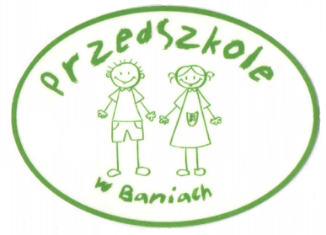 ………..…………………………………….……WNIOSEK O PRZYJĘCIE DZIECKA DO PUBLICZNEGO PRZEDSZKOLA W BANIACH  na rok szkolny 2024/2025I. DANE DZIECKA1.	Imiona i nazwisko dziecka ...............................................................................................................2.	Data urodzenia   ..……………………………………………………………………….3.	PESEL ……………………………………………………………………………………………......4.	Seria i numer paszportu lub innego dokumentu potwierdzającego tożsamość (wypełniane w  przypadku brak numeru PESEL)….…………………………………………………..………..5.	Adres miejsca zamieszkania dziecka: ……………………………………………...……………..….………………………………………………………………………………………………………...II. DANE RODZICÓW/OPIEKUNÓW PRAWNYCHIII. WSKAZANIE KOLEJNOŚCI WYBRANYCH PRZEDSZKOLI, ODDZIAŁU PRZEDSZKOLNEGO W SZKOLE PODSTAWOWEJ.Kryteria określone w art. 131 ust. 2 ustawy z dnia 14 grudnia 2016 r. Prawo oświatowe 
(Dz. U. z 2021 r. poz. 1082 ).Kryteria mają jednakową wartość. Kryteria określone w uchwale  NR XXV/196/2021 RADY GMINY BANIE z dnia 9 listopada 2021 r. w sprawie ustalenia kryteriów rekrutacji do publicznego przedszkola oraz oddziałów przedszkolnych w szkołach podstawowych prowadzonych przez Gminę Banie. (Dz. Urz. Woj. Zachodniopomorskiego z 2021 r. poz. Poz. 5429).POBYT DZIECKA W PRZEDSZKOLUOświadczam, że zgodnie z art. 150 ust. 2 ustawy z dnia 14 grudnia 2016 r. Prawo oświatowe (Dz. U. z 2021 r. poz. 1082)  do niniejszego wniosku dołączam dokumenty, zaświadczenia oraz oświadczenia potwierdzające spełnianie kryteriów określonych  w załączniku do wniosku – informacja o spełnianiu kryteriów.Oświadczam, iż dane przedłożone w niniejszym wniosku są zgodne ze stanem faktycznym. Jestem świadoma(y) odpowiedzialności karnej za złożenie fałszywego oświadczenia. ……………………………………………………(podpis rodzica / opiekuna prawnego)Ponadto przyjmuję do wiadomości i wyrażam zgodę na przetwarzanie danych osobowych zawartych w niniejszym wniosku  w celu przeprowadzenia procedury rekrutacji do Publicznego Przedszkola w Baniach. Przetwarzanie danych odbywać się będzie zgodnie z ustawą z dnia 29 sierpnia 1997 r. o ochronie danych osobowych (Dz. U. z 2016 r. poz. 922 oraz DZ.U. z 2018 r poz. 138 )							………………………………………………………(podpis rodzica / opiekuna prawnego)Uwaga:*   dla kryterium, które jest spełnianie należy wpisać TAK. Dla kryterium, które nie jest spełniane należy wpisać NIE. Wpisanie odpowiedzi ODMAWIAM oznacza, że rodzic/opiekun prawny odmawia podania informacji, co będzie skutkować nieuwzględnieniem danego kryterium przy obliczaniu punktów.** aby dziecko uzyskało punkty za kryterium 6, należy pisać TAK. Dziecko otrzyma tylko punkty 
w tym samym przedszkolu, w którym rodzic złożył deklarację o kontynuacji edukacji przedszkolnej przez rodzeństwo kandydata OŚWIADCZENIEImię i nazwisko rodzica/ opiekuna prawnego ……..…………………………………………Adres zamieszkania rodzica/ opiekuna prawnego …………………………………………...…………………………………………………………………………………………………...Proszę podkreślić właściwą odpowiedź1. Oświadczam, że jestem/jesteśmy rodziną wielodzietną.		TAK		NIE(wielodzietność rodziny – oznacza to rodzinę wychowującą troje i więcej dzieci)Oświadczam, że samotnie wychowuję dziecko i nie wychowuję żadnego dziecka wspólnie z jego rodzicem.						TAK		NIEOświadczam, że dziecko podlega obowiązkowi rocznego przygotowania przedszkolnego								TAK		NIEData urodzenia dziecka ………………….Oświadczam, że deklarowany czas pobytu dziecka w przedszkolu przekracza 5 godzin dziennie.									TAK		NIEOświadczam, że oboje rodzice (opiekunowie prawni) pracują zawodowo, wykonują pracę na podstawie umowy cywilnoprawnej, uczą się w trybie dziennym, prowadzą gospodarstwo rolne lub prowadzą pozarolniczą działalność gospodarczą; kryterium stosuje się również do rodzica (opiekuna prawnego) pracującego zawodowo, wykonującego pracę na podstawie umowy cywilnoprawnej, uczącego się w trybie dziennym, prowadzącego gospodarstwo rolne lub prowadzącego pozarolniczą działalność gospodarczą samotnie wychowującego kandydataTAK		NIEOświadczam, że jeden rodzic (opiekun prawny) pracuje zawodowo, wykonuje pracę na podstawie umowy cywilnoprawnej, uczy się w trybie dziennym, prowadzi gospodarstwo rolne lub prowadzi pozarolniczą działalność gospodarczą TAK		NIEOświadczam, że moje dziecko wraz z rodzeństwem uczestniczy w rekrutacji w tym samym przedszkolu lub w tym samym oddziale przedszkolnym w szkole podstawowej lub posiada rodzeństwo uczęszczające do danej placówki TAK		NIEJestem świadoma/świadomy odpowiedzialności karnej za złożenie fałszywego oświadczenia.……………………………………………(data i podpis osoby składającej oświadczenie)MATKA/OPIEKUN PRAWNYOJCIEC/OPIEKUN PRAWNYImię i nazwisko 1.  Imię i nazwisko Telefon kontaktowy2.  Telefon kontaktowyAdres e-mail3. Adres e-mailAdres miejsca zamieszkania  (jeśli inny niż adres zamieszkania dziecka)4. Adres miejsca zamieszkania (jeśli inny niż adres    zamieszkania dziecka)Miejsce zatrudnienia i adres Miejsce zatrudnienia i adres Lp.KryteriumSpełnianie kryteriumTak/Nie/Odmawiam*1.Wielodzietność rodziny kandydata (wymagane dołączenie oświadczenia o wielodzietności)2.Niepełnosprawność kandydata (wymagane dołączenie orzeczenia o niepełnosprawności dziecka)3.Niepełnosprawność jednego z rodziców kandydata(wymagane dołączenie orzeczenia o niepełnosprawności)4.Niepełnosprawność obojga rodziców kandydata(wymagane dołączenie orzeczenia o niepełnosprawności)5.Niepełnosprawność rodzeństwa kandydata (wymagane dołączenie orzeczenia o niepełnosprawności)6.Samotne wychowywanie kandydata w rodzinie (wymagane dołączenie prawomocnego wyroku sądu rodzinnego orzekającego rozwód lub separację lub aktu zgonu oraz oświadczenia o samotnym wychowywaniu dziecka oraz niewychowywaniu żadnego dziecka wspólnie z jego rodzicem)7.Objęcie kandydata pieczą zastępczą(wymagane dołączenie  dokumentu poświadczającego objęcie dziecka pieczą zastępczą)Lp.KryteriumSpełnianie kryteriumTak/Nie/Odmawiam*1.Kandydat podlegający rocznemu przygotowaniu przedszkolnemu 2.Zadeklarowanie przez rodziców (opiekunów prawnych) pobytu kandydata w przedszkolu powyżej 5 godzin dziennie3.Kandydat, którego oboje rodzice (opiekunowie prawni) pracują zawodowo, wykonują pracę na podstawie umowy cywilnoprawnej, uczą się w trybie dziennym, prowadzą gospodarstwo rolne lub prowadzą pozarolniczą działalność gospodarczą; kryterium stosuje się również do rodzica (opiekuna prawnego) pracującego zawodowo, wykonującego pracę na podstawie umowy cywilnoprawnej, uczącego się w trybie dziennym, prowadzącego gospodarstwo rolne lub prowadzącego pozarolniczą działalność gospodarczą samotnie wychowującego kandydata4.Kandydat, którego jeden rodzic (opiekun prawny) pracuje zawodowo, wykonuje pracę na podstawie umowy cywilnoprawnej, uczy się w trybie dziennym, prowadzi gospodarstwo rolne lub prowadzi pozarolniczą działalność gospodarczą 5.Kandydat, który wraz z rodzeństwem uczestniczy w rekrutacji w tym samym przedszkolu lub w tym samym oddziale przedszkolnym w szkole podstawowej lub posiada rodzeństwo uczęszczające do danej placówki 6.Kandydat wychowujący się w rodzinie o wyjątkowo trudnej sytuacji rodzinnej, którego rodzice (opiekunowie prawni) objęci są pomocą socjalną; kryterium stosuje się również do rodzica (opiekuna prawnego) objętego pomocą socjalną samotnie wychowującego kandydata (wymagane dołączenie zaświadczenia z ośrodka pomocy społecznej o objęciu rodziny kandydata pomocą socjalną)Dziecko będzie przebywać w przedszkolu od godziny ………do godziny………Dziecko będzie przebywać w przedszkolu od godziny ………do godziny………Razem ……...... godzinRazem ……...... godzinDziecko będzie korzystać z posiłków:Dziecko będzie korzystać z posiłków:Dziecko będzie korzystać z posiłków:Dziecko będzie korzystać z posiłków:ŚNIADANIETAKTAKNIEOBIADTAKTAKNIEPODWIECZOREKTAKTAKNIE